Interview Date: _____ / _____ / ______							            		             401 S. Seminole Road 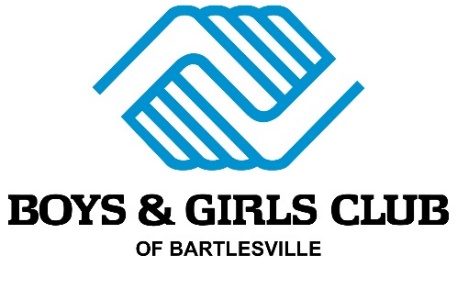 Interviewed By: ___________________									             Bartlesville, OK 74003									                                                                                    Phone: 918-336-3636														            bgcbville.org		EMPLOYMENT APPLICATIONAPPLICANT INFORMATIONLast Name: __________________________________	First Name: ______________________________		Date: _____ / _____ / _____Address: ____________________________________	City,State: _______________________________		Zip Code: _______________Primary Phone: (______) ______ - _________		Email: __________________________________________________________________What time of day is best to contact you? __________	Driver’s License #: _________________________	Issuing State: ____________Position applied for:___________________________	Looking for :  ____Full Time        ____ Part Time         ____Work-Study         ____OtherPlease list any skills, qualifications, accomplishments or personal characteristics that might qualify you to perform the position applied for: ________________________________________________________________________________________________________________________________________________________________________________________________________________________________________________________________________________________________________________________________________________________________________________________________Please answer Yes or No:  	Are you a citizen of the United States? ______  		Are you authorized to work in the United States? ______   	Are you on layoff or subject to recall at another position? ______               Have you ever been bonded?  ______ 				Are you under 18 years of age? ______   		Are you at least 21 years of age? ______Would you work overtime if required? ______ 	 Would you travel if required? ______ 			Do you have a valid Driver’s License? ______Do you have a reliable form of transportation? ______	Can you meet the attendance requirements of the position? ______Have you ever worked for this organization? ______ Have you ever worked for any other Boys & Girls Club? ______Have you ever been charged with sex crimes or abuse involving children? ______If yes, please explain: ______________________________________________________________________________________________________________ ________________________________________________________________________________________________________________________________Have you ever been convicted of any type of felony? ______	If yes, please explain: ______________________________________________________________________________________________________________ ________________________________________________________________________________________________________________________________EDUCATIONPlease list high school education:School Name: ________________________________	City, State: ________________________	Did you graduate? ____     Year: ________School Name: ________________________________	City, State: ________________________	Did you graduate? ____     Year: ________Please list any post-secondary education, including technical/vocational training:School Name: ________________________________	City, State: ________________________	From: ________       To: ________Did you graduate?        Y          N			Degree: __________________________	Graduation Year: _____________School Name: ________________________________	City, State: ________________________	From: ________       To: ________Did you graduate?        Y          N			Degree: __________________________	Graduation Year: _____________School Name: ________________________________	City, State: ________________________	From: ________       To: ________Did you graduate?        Y          N			Degree: __________________________	Graduation Year: _____________MILITARY SERVICEPlease list any military service:Branch: ______________________________________	 From: __________	      To: ____________	 Rank__________________________Type of Discharge: _____________________________	 If not honorable, please explain: ____________________________________________EMPLOYMENT HISTORYCompany: __________________________________	City,State: ___________________________	From: _________	     To: __________Job Title: ___________________________________ 	Supervisor: __________________________	Phone: (______) ______ - __________ 	Starting Pay: $________	Ending Pay: $________	Reason for Leaving: _______________________________________________________Please list some responsibilities and duties while employed here:________________________________________________________________________________________________________________________________________________________________________________________________________________________________________________May we contact this employer for reference? _______Company: __________________________________	City,State: ___________________________	From: _________	     To: __________Job Title: ___________________________________ 	Supervisor: __________________________	Phone: (______) ______ - __________ 	Starting Pay: $________	Ending Pay: $________	Reason for Leaving: _______________________________________________________Please list some responsibilities and duties while employed here:________________________________________________________________________________________________________________________________________________________________________________________________________________________________________________May we contact this employer for reference? _______Company: __________________________________	City,State: ___________________________	From: _________	     To: __________Job Title: ___________________________________ 	Supervisor: __________________________	Phone: (______) ______ - __________ 	Starting Pay: $________	Ending Pay: $________	Reason for Leaving: _______________________________________________________Please list some responsibilities and duties while employed here:________________________________________________________________________________________________________________________________________________________________________________________________________________________________________________May we contact this employer for reference? _______For office use only: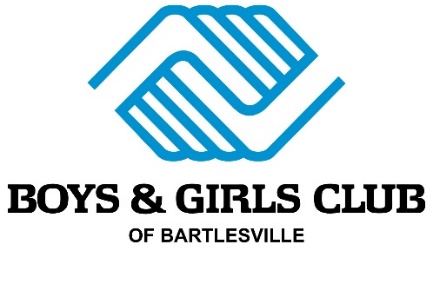 Employee / Volunteer / Other BG Date: _____ /_____ /_____Club ID: ________BACKGROUND INVESTIGATION CONSENTI, (print name)_______________________________________________, hereby authorize Boys & Girls Club of Bartlesville and/or its agents to make an independent investigation of my background, references, character, past employment, education, credit history, criminal or police records, including those maintained by both public and private organizations and all public records for the purpose of confirming the information contained on my Application and /or obtaining other information which may be material to my qualifications for employment now and, if applicable, during the tenure of my employment or volunteer duty with the Boys & Girls Club.I release Boys & Girls Club of Bartlesville and/or its agents and any person or entity, which provides information pursuant to this authorization, from any and all liabilities, claims or law suits in regards to the information obtained from any and all of the above referenced sources used. The following is my true and complete legal name and all information is true and correct to the best of my knowledge.First Name: _________________________________          Middle Initial: ________          Last Name: _________________________________Maiden Name or Other Names Used: ____________________________________________________________________________________Primary Phone:_____ - _____ - ________             	Work Phone:_____ - _____ - _______            Email: _________________________________Current Address:__________________________________		City: _____________________	  State: _______	     Zip: ____________How Long Have Been at This Residence?      _____ Years          _____ MonthsFormer Address:__________________________________		City: _____________________	  State: _______	     Zip: ____________How Long Have Been at This Residence?      _____ Years          _____ MonthsSocial Security Number: _________ -________ - ___________	DOB:_____ / _____ / __________Driver’s License Number: ______________________________	State of Issue: _______Signature: _________________________________________		Date:_______ / _______ / _____________NOTE: The above information is required for identification purposes only, and is in no manner used as a qualification for employment or volunteering.  Boys & Girls Club of Bartlesville is an Equal Opportunity Employer, and does not discriminate on the basis of Sex, Race, Religion, Age (40 and over), Handicap or National Origin.